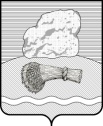 РОССИЙСКАЯ ФЕДЕРАЦИЯКалужская областьДуминичский районАдминистрация сельского поселения«ДЕРЕВНЯ ДУМИНИЧИ» ПОСТАНОВЛЕНИЕ«02» апреля 2019 года                                               		                   № 18  В соответствии с Постановлением Правительства Российской Федерации от 16.08.2018 № 952 «О внесении изменений в некоторые акты Правительства Российской Федерации», ПОСТАНОВЛЯЮ:     1. В преамбуле постановления администрации сельского поселения «Деревня Думиничи» от 09.03.2016 №7 «Об утверждении Порядка формирования, утверждения и ведения плана - графика закупок товаров, работ, услуг для муниципальных нужд» (в ред. от 29.09.2017 № 41) слова «№ 544» заменить словами «№ 554».     2. Внести в приложение к постановлению администрации сельского поселения «Деревня Думиничи» от 09.03.2016г. № 7 «Об утверждении Порядка формирования, утверждения и ведения плана-графика закупок товаров, работ, услуг для муниципальных нужд» следующие изменения:    2.1. Пункт 4 Порядка изложить в следующей редакции:  «4. В план-график закупок подлежит включению перечень товаров, работ, услуг, закупка которых осуществляется путем применения способов определения поставщика (подрядчика, исполнителя), установленных частью 2 статьи 24 Федерального закона, у единственного поставщика (подрядчика, исполнителя), а также путем применения способа определения поставщика (подрядчика, исполнителя), установленного Правительством Российской Федерации в соответствии со статьей 11 Федерального закона».   2.2. Пункт 9 Порядка изложить в следующей редакции:     «9. Внесение изменений в план-график закупок по каждому объекту закупки может осуществляться не позднее чем за 10 дней до дня размещения в единой информационной системе в сфере закупок извещения об осуществлении соответствующей закупки или направления приглашения принять участие в определении поставщика (подрядчика, исполнителя) закрытым способом, за исключением случаев, указанных в пунктах 10-10(2) настоящих Правил, но не ранее размещения внесенных изменений в единой информационной системе в сфере закупок в соответствии с частью 5 статьи 21 Федерального закона».    2.3. Пункт 10 Порядка изложить в следующей редакции:«10. В случае осуществления закупок путем проведения запроса котировок в целях оказания гуманитарной помощи либо ликвидации последствий чрезвычайных ситуаций природного или техногенного характера в соответствии со статьей 82 Федерального закона внесение изменений в план-график закупок осуществляется в день направления запроса о предоставлении котировок участникам закупок, а в случае осуществления закупки у единственного поставщика (подрядчика, исполнителя) в соответствии с пунктом 9 части 1 статьи 93 Федерального закона - в день заключения контракта».     2.4. Дополнить пунктами 10(1) и 10(2) следующего содержания:«10(1). В случае осуществления закупок в соответствии с частями 2, 4 - 6 статьи 55, частью 4 статьи 55.1, частью 4 статьи 71, частью 4 статьи 79, частью 2 статьи 82.6, частью 19 статьи 83, частью 27 статьи 83.1 и частью 1 статьи 93 Федерального закона, за исключением случая, указанного в пункте 10 настоящих Правил, внесение изменений в план-график закупок по каждому такому объекту закупки может осуществляться не позднее чем за один день до дня размещения в единой информационной системе в сфере закупок извещения об осуществлении соответствующей закупки или направления приглашения принять участие в определении поставщика (подрядчика, исполнителя) закрытым способом.10(2). В случае если в соответствии с Федеральным законом не предусмотрено размещение извещения об осуществлении закупки или направление приглашения принять участие в определении поставщика (подрядчика, исполнителя), внесение изменений в план-график по каждому такому объекту закупки может осуществляться не позднее чем за один день до дня заключения контракта.»     3. Разместить Порядок формирования, утверждения и ведения плана-графика закупок товаров, работ, услуг для муниципальных нужд в единой информационной системе в сфере закупок (www.zakupki.gov.ru) с учетом изменений, указанных в пунктах 1-2 настоящего постановления.      4. Настоящее постановление вступает в силу с даты его официального обнародования.    5.  Контроль за исполнением настоящего постановления оставляю за собой.Глава администрации                                                           Г.Н.ЧухонцеваО внесении изменений в постановление администрации сельского поселения «Деревня Думиничи» от 09.03.2016г. № 7 «Об утверждении Порядка формирования, утверждения и ведения плана-графика закупок товаров, работ, услуг для муниципальных нужд» (в ред. от 29.09.2017 №41)